Criminal Justice Unit II vocabulary 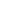 